администрация Шумерлинского муниципального округа  п о с т а н о в л я е т: 1. Внести в постановление администрации Шумерлинского района от 26.11.2021        № 591 «Об утверждении Бюджетного прогноза Шумерлинского муниципального округа на период до 2035 года» следующие изменения:  1.1.  приложение № 1 к Бюджетному прогнозу Шумерлинского муниципального округа на период до 2035 года, изложить в новой редакции согласно приложению № 1 к настоящему постановлению;1.2. приложение № 2 к Бюджетному прогнозу Шумерлинского муниципального округа на период до 2035 года, изложить в новой редакции  согласно приложению № 2 к настоящему постановлению.2. Настоящее постановление подлежит опубликованию в периодическом печатном издании «Вестник Шумерлинского муниципального округа» и размещению на официальном сайте Шумерлинского муниципального округа в информационно-телекоммуникацинной сети «Интернет». Глава Шумерлинского муниципального округаЧувашской Республики  	    			                                             Д.И.ГоловинЛист согласования:Начальник отдела правового обеспечения _______________________/Кондратьева В.Н./Начальник финансового отдела_________________/Петрова Н.И./    ЧĂВАШ  РЕСПУБЛИКИ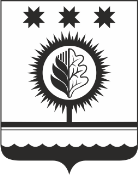 ЧУВАШСКАЯ РЕСПУБЛИКАÇĚМĚРЛЕ МУНИЦИПАЛЛĂОКРУГĔН АДМИНИСТРАЦИЙĚЙЫШĂНУ05.12.2023  899 № Çěмěрле хулиАДМИНИСТРАЦИЯШУМЕРЛИНСКОГО МУНИЦИПАЛЬНОГО ОКРУГА ПОСТАНОВЛЕНИЕ05.12.2023 № 899   г. ШумерляО внесении изменений в постановление администрации Шумерлинского района Чувашской Республики от 26.11.2021  № 591 «Об утверждении Бюджетного прогноза  Шумерлинского муниципального округа на период до 2035 года»  